Max MustermannDein aktueller Aufenthaltsort, 01.08.2023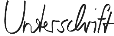 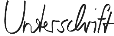 Dein Name und UnterschriftGeburtsdatum: 01.01.2002 in BerlinAnschrift: Musterstraße 1 in 12345 BerlinTelefon: +49 162 1234567 E-Mail: max.mustermann@mailanbieter.dePraktische erfahrungAusbildung zum MechatronikerM&E Chatronics GmbH, 12345 Berlin09/2020 – 07/2023Spezialisierung: Robotergestützte FördersystemeAbschlussnote: 1,2
Minijob als Zeitungsausträger01/2018 – 08/2020Sortieren und Ausliefern der Zeitungen und ProspekteBildungswegMuster-Gymnasium, 12345 Berlin09/2012 – 07/2020Leistungskurse: Deutsch und EnglischAbschluss: allgemeine Hochschulreife (1,7)Fähigkeiten Und KenntnisseIT – KenntnisseMicrosoft Word (gut, Facharbeit geschrieben)Auto CAD (gut, regelmäßige Anwendung in der Ausbildung)
SprachkenntnisseDeutsch (Muttersprache)Englisch (sehr gut, seit der 3. Klasse)